2014北京大学“可持续的城镇化”暑期学校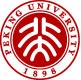 报名申请表姓  名性别性别出生年月出生年月近期照片学  校院  系院  系近期照片专业方向近期照片年  级身份证号身份证号近期照片手  机EmailEmail近期照片通讯地址邮编邮编近期照片英语成绩六级其他英语成绩（如有）：其他英语成绩（如有）：其他英语成绩（如有）：其他英语成绩（如有）：其他英语成绩（如有）：科研活动或成果简介：科研活动或成果简介：科研活动或成果简介：科研活动或成果简介：科研活动或成果简介：科研活动或成果简介：科研活动或成果简介：科研活动或成果简介：科研活动或成果简介：科研活动或成果简介：科研活动或成果简介：社会实践活动或成果简介：社会实践活动或成果简介：社会实践活动或成果简介：社会实践活动或成果简介：社会实践活动或成果简介：社会实践活动或成果简介：社会实践活动或成果简介：社会实践活动或成果简介：社会实践活动或成果简介：社会实践活动或成果简介：社会实践活动或成果简介：奖励情况：奖励情况：奖励情况：奖励情况：奖励情况：奖励情况：奖励情况：奖励情况：奖励情况：奖励情况：奖励情况：